ЧОРТКІВСЬКА    МІСЬКА    РАДА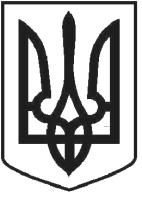 ВИКОНАВЧИЙ КОМІТЕТР І Ш Е Н Н Я05 квітня 2021 року                                                                                           № 207 Про присвоєння адреси на гараж № 16 по вул. Надбережна, 2 А,  в м. Чортків.Власник – Ярема Богдан Модестович, Ярема Руслан Модестович Розглянувши заяву гр. Ярема Б.М., та Ярема Р.М., від 25.03.2021, представлені матеріали та відповідно до Закону України «Про регулювання містобудівної діяльності», Постанови Кабінету Міністрів України від 25.05.2011 №559 «Про містобудівний кадастр», рішення сесії від 19.02.2016 №111 «Про затвердження Порядку присвоєння та зміни поштових адрес об’єктам нерухомого майна в місті Чорткові», рішення Чортківської міської ради від 06.09.2016 №302 «Про внесення змін до Порядку присвоєння та зміни поштових адрес об’єктам нерухомого майна в місті Чорткові», керуючись підпунктом 10 пункту «б»  статті 30 Закону України «Про місцеве самоврядування в Україні»,  виконавчий комітет міської радиВИРІШИВ :1.Присвоїти адресу на гараж № 16 по вул. Надбережна, 2 А, в м. Чортків, власник - Ярема Богдан Модестович, Ярема Руслан Модестович.2. Копію рішення направити до відділу  архітектури та містобудівного кадастру управління комунального господарства, архітектури та капітального будівництва міської ради, заявнику.3.Контроль за виконанням даного рішення покласти на начальника відділу архітектури та містобудівного кадастру управління комунального господарства, архітектури та капітального будівництва міської ради Грещук В.С.Міський голова                                                    	         Володимир ШМАТЬКО